ИНФОРМАЦИОННОЕ ПИСЬМОУважаемые коллеги!Приглашаем Вас принять участие в Национальной научно-практической конференции «Состояние, проблемы и перспективы развития современной науки»», которая будет проводиться на базе ФГБОУ ВО «Брянский государственный аграрный университет» 20-21 мая 2021 года.Работа конференции будет проходить по следующим направлениям: Секция 1. Сельскохозяйственные науки.Секция 2. Биологические науки.Секция 3. Ветеринарные науки.Секция 4. Технические науки.Секция 5. Экономические науки.Секция 6. Философские науки.Секция 7. Филологические науки.Организационный комитет конференцииПредседатель:Ториков Владимир Ефимович – доктор сельскохозяйственных наук, профессор, проректор по научной работе и инновациям, ФГБОУ ВО Брянский ГАУ.Заместители председателя:Лебедько Егор Яковлевич – доктор сельскохозяйственных наук, профессор, директор института дополнительного профессионального образования, ФГБОУ ВО Брянский ГАУ.Члены организационного комитета:Сычев Сергей Михайлович – доктор сельскохозяйственных наук, профессор, директор института экономики и агробизнеса, ФГБОУ ВО Брянский ГАУ;Малявко Иван Васильевич – кандидат биологических наук, доцент, директор института ветеринарной медицины и биотехнологии, ФГБОУ ВО Брянский ГАУ.Купреенко Алексей Иванович – доктор технических наук, профессор, директор инженерно-технологического института, ФГБОУ ВО Брянский ГАУ.Безик Дмитрий Александрович – кандидат технических наук, доцент, директор института энергетики и природопользования.Форма участия в конференции: заочная. Рабочие языки конференции: русский, английский.Материалы конференции будут- изданы в виде книге: материалы научно-практической конференции;- размещены в наукометрической базе данных РИНЦ (научной электронной библиотеке eLibrary.RU).Условия участия в конференцииДля бесплатной публикации в сборнике материалов конференции необходимо в срок до «11» мая 2021 года направить на адрес: sovremen-sostoyani-bgau@yandex.ru:Копию заявки на участие (Иванов ИИ_заявка) (Приложение 1)Статью (Иванов ИИ_статья), оформленную в соответствии с требованиями (Приложение 2);Справку о проверке на наличие заимствований по лицензированной системе «Антиплагиат», заверенную подписью проверяющего (оригинальность материала – не менее 60 %) (Иванов ИИ_справка).После отправки статьи, справки и копии заявки убедитесь в их принятии, получив сообщение на адрес электронной почты от организационного комитета конференции. Условия публикации материалов конференции  в сборнике:Автор предоставляет Издателю материалов конференции (ФГБОУ ВО Брянский ГАУ) право на использование его статьи в составе сборника, а также на включение полнотекстовых вариантов статьи в систему РИНЦ (Научную электронную библиотеку eLibrary.RU). Авторское вознаграждение за предоставление автором Издателю указанных выше прав не выплачивается. Гонорар за публикацию не выплачивается. Автор включенной в материалы конференции статьи сохраняет исключительное право на нее независимо от права Издателя на использование материалов конференции в целом. Приложение 1Заявка на участие в конференцииПриложение 2Требование к оформлению статей1. Максимальный объем – до 7 страниц.2. Шрифт Times New Roman, размер 14.3. Абзацный отступ – 1,25 см.4. Междустрочный интервал – одинарный. 5. Формат бумаги – А4.6. Ориентация – книжная.7. Поля: верхнее – 2, нижнее – 2, левое - 2, правое – 2.8. Режим выравнивания – по ширине.9. Автоматическая расстановка переносов. В тексте могут быть таблицы и рисунки, размер шрифта в тексте таблиц 12. Иллюстративный материал должен быть четким, ясным и качественным. Формулы набирать без пропусков по центру. Таблицы выполняются штатными средствами MS Word. Не следует использовать таблицы в «Excel». Формулы оформляются в Word. Статья не должна заканчиваться таблицей или рисунком. Библиографический список оформлять по ГОСТу - 2008. По тексту статьи должны быть ссылки на используемую литературу. Ссылки в тексте указываются в квадратных скобках [1. - C. 4]. Список использованных источников нумеруется вручную и оформляется в порядке цитирования. Структура статьи1. УДК размещается в левом верхнем углу, жирным шрифтом.2. Через отступ – название статьи заглавными буквами, жирным шрифтом (выравнивание по центру.3. Название статьи на английском языке прописными буквами курсивом (выравнивание по центру).4. Фамилия и инициалы автора(ов), ученая степень, звание, e-mail (выравнивание по центру).5. Фамилия и инициалы авторов на английском языке (выравнивание по центру).6. Через отступ - название организации, страна (выравнивание по центру).7. Название организации на английском языке курсивом (выравнивание по центру).8. Через отступ – аннотация (не более 300 символов, выравнивание по ширине).9. Аннотация на английском языке курсивом (выравнивание по ширине).10. Ключевые слова (5-7 слов, выравнивание по ширине).11. Ключевые слова на английском языке курсивом (выравнивание по ширине).12. В заключении статьи – библиографический список (выравнивание по ширине). Статья должна представлять собой оригинальную работу и не содержать некорректных заимствований. Оргкомитет оставляет за собой право редактировать, сокращать и отвергать присланные материалы. Образец оформления статьиУДК ….ИННОВАЦИОННЫЕ МЕТОДЫ ВЫРАЩИВАНИЯ ГАПЛОИДОВ КУКУРУЗЫInnovative Methods of Corn Haploids CultivatingИванов И.И., аспирант, ivanov_ii@yandex.ru,Петров П.П., доктор с.-х. наук, профессор, petrov_pp@yandex.ruIvanov I.I., Petrov P.P.ФГБОУ ВО «Брянский государственный аграрный университет»Bryansk State Agrarian UniversityАннотация . Получение полностью гомозиготных растений возможно с использованием культуры клеток in vitro. Abstract. Obtaining fully homozygous plants is possible when using in vitro cell culture. Ключевые слова: колхицин, питательная среда, регенерация, пыльцевые зерна, гаплоиды, микроспоры.Keywords: colchicine, nutrient medium, regeneration, pollen grains, haploid, microspores.Введение.Цель.Материалы и методика исследования.Результаты исследования.Вывод (-ы).Библиографический списокИспользование метода культуры пыльников для создания исходного материала сельскохозяйственных культур / Е.Г. Савенко, С.О. Королева, Ж.М. Мухина, В.А. Глазырина // Рисоводство. 2016. № 1-2 (30-31). С. 76-79.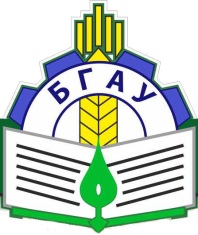 Министерство сельского хозяйства Российской ФедерацииФедеральное государственное бюджетное образовательное учреждение высшего образования«Брянский государственный аграрный университет»Фамилия, имя, отчество (полностью)Должность, ученая степень, званиеПолное наименование организацииНазвание докладаНазвание направленияТелефон мобильный, e-mailЯ, (указать Ф.И.О.), согласен на размещение ФГБОУ ВО Брянский ГАУ текста статьи «указать название стать» и персональных данных (Ф.И.О., ученая степень, звание, e-mail, название организации) в электронном и печатном виде.Подпись автораЯ, (указать Ф.И.О.), согласен на размещение ФГБОУ ВО Брянский ГАУ текста статьи «указать название стать» и персональных данных (Ф.И.О., ученая степень, звание, e-mail, название организации) в электронном и печатном виде.Подпись автора